Заключение1.Основание проверки: п.1.4 Плана работы Контрольно-счетного органа Каратузского района на 2021 год, ст.264.4 Бюджетного кодекса Российской Федерации, п. 22 Положения о бюджетном процессе в Таскинском сельсовете, утвержденное решением Совета депутатов от 25.05.2018 № Р-103, ст.1 Положения о Контрольно-счетном органе Каратузского района, утвержденного решением Каратузского районного Совета от 14.12.2021 № Р-96.2.Объект проверки: администрация Таскинского сельсовета.Цель проверки: контроль за достоверностью, полнотой и соответствием нормативным требованиям составления и представления годового отчета об исполнении бюджета.3.Форма проверки: камеральная.4.Проверяемый период: 2021 год.5. Анализ бюджетной отчётности за 2021 год. Бюджетный процесс в муниципальном образовании Таскинский сельсовет в 2021 году осуществлялся в соответствии с Бюджетным кодексом Российской Федерации, Уставом муниципального образования Таскинский сельсовет и Положением о бюджетном процессе.При подготовке заключения о результатах проведения внешней проверки годового отчёта об исполнении бюджета за 2021 год использована годовая бюджетная отчётность за 2021 год, представленная администрацией Таскинского сельсовета, а также дополнительные материалы, необходимые для проведения внешней проверки. Годовой отчёт об исполнении бюджета муниципального образования  Таскинский сельсовет (сельсовет, поселение) за 2021 год в контрольно-счетный орган Каратузского района с соблюдением сроков, установленных частью 3 статьи 264.4. Бюджетного кодекса Российской Федерации.Отчётность представлена в электронном варианте,  что соответствует требованиям пункта 4 Инструкции о порядке составления и представления годовой, квартальной и месячной отчетности об исполнении бюджетов бюджетной системы Российской Федерации, утверждённой приказом Министерства финансов РФ от 23.12.2010 № 191н (далее - Инструкция № 191н).В соответствии с пунктом 9 Инструкции № 191н отчётность составлена нарастающим итогом с начала года в рублях с точностью до второго десятичного знака после запятой.Формы бюджетной отчётности подписаны главой сельсовета, и главным бухгалтером, что соответствует требованиям п. 6 Инструкции № 191н.В соответствии с пунктом 9 Инструкции № 191н отчётность составлена нарастающим итогом с начала года в рублях с точностью до второго десятичного знака после запятой.Формы бюджетной отчётности подписаны главой сельсовета, и главным бухгалтером, что соответствует требованиям п. 6 Инструкции № 191н.Состав представленной годовой бюджетной отчетности  в полной мере соответствует требованиям п.11.1 Инструкции № 191н.Формы, не имеющие числового значения, в составе бюджетной отчетности не представлялись, о чем отражено в текстовой части пояснительной записке ф. 0503160, что соответствует требованиям п.8 Инструкции № 191н. Проверка форм бюджетной отчётности осуществлялась путём сверки итоговых значений форм отчётности, проверки контрольных соотношений внутри отчёта, контрольных соотношений между показателями форм бюджетной отчётности. Текстовая часть пояснительной записке ф.0503160 составлена с учетом требований п. 152 Инструкции № 191н, а также ст. 264.5 Бюджетного Кодекса Российской Федерации.Проверка форм бюджетной отчётности осуществлялась путём сверки итоговых значений форм отчётности, проверки контрольных соотношений внутри отчёта, контрольных соотношений между показателями форм бюджетной отчётности. Проведённая внешняя проверка бюджетной отчётности показала следующее: Утверждённые бюджетные назначения, отражённые в отчёте об исполнении бюджета формы 0503127 по разделу «Доходы бюджета» в сумме 9 270,5 тыс. рублей, соответствуют общему объёму доходов, утверждённому решением Таскинского сельского Совета депутатов от 30.12.2021 № Р-58, что соответствует требованиям Инструкции № 191н. Плановые бюджетные назначения, отражённые в отчёте об исполнении бюджета формы 0503127 по разделу «Расходы бюджета» в сумме 9 554,4 тыс. рублей, соответствуют утверждённой сумме расходов, отражённой в ведомственной структуре расходов бюджета поселения согласно вышеуказанному решению, а также сводной бюджетной росписи на 31.12.2021.Сверкой контрольных соотношений между показателями форм бюджетной отчётности установлено:-показатели в Отчёте о принятых бюджетных обязательствах (ф.0503128)  сопоставимы с показателями  Отчета об исполнении бюджета (ф.0503127);-при сопоставлении показателей Сведения о движении нефинансовых активов (ф. 0503168) с аналогичными показателями соответствующих счетов Баланса ф.0503130, расхождений между показателями не установлено; -сведения по дебиторской и кредиторской задолженности (ф. 0503169) содержат обобщённые данные о состоянии расчётов по дебиторской и кредиторской задолженности в разрезе видов расчётов и увязаны с данными Баланса ф.0503130. Расхождений между данными формами отчётности не выявлено (дебиторская задолженность и кредиторская задолженность на конец отчетного периода по формам отсутствует);-показатели в Сведениях об исполнении бюджета (ф.0503164) соответствует аналогичным показателям Отчета об исполнении бюджета (ф.0503127);-показатель чистое поступление основных средств, в Сведениях о движении нефинансовых активов (ф.0503168) сопоставим  с данными Отчета о финансовых результатах (ф.0503121);-не исполненные принятые бюджетные обязательства в Отчете о бюджетных обязательствах (ф. 0503128)  отсутствуют,  сведения о принятых и неисполненных обязательствах получателя бюджетных средств (ф. 0503175) в составе бюджетной отчетности не представлены;-поступления от других бюджетов в Справке по консолидируемым расчетам (ф. 0503125) по КОСГУ соответствует аналогичным показателям в Справе по заключению счетов бюджетного учета отчетного финансового года (ф.0503110);-расходы в разрезе кодов по КОСГУ Отчета о финансовых результатах деятельности (ф. 0503121) сопоставимы с идентичными показателями Справки по заключению счетов бюджетного учета отчетного финансового года (ф. 0503110);-показатели Отчета о финансовых результатах деятельности (ф. 0503121) сопоставимы с идентичными показателями Баланса (ф. 0503130);-остатки средств на счетах подтверждены показателями Баланса (ф.0503120) и показателями главной книги;-чистый операционный результат в Отчете о финансовых результатах (ф.0503121) соответствует показателю в Справки по заключению счетов бюджетного учета отчетного финансового года (ф.0503110);-изменение остатков  средств  в Отчете о движении денежных средств (ф. 0503123)  соответствует аналогичному показателю  в Отчете об исполнении бюджета (ф. 0503127).Согласно отчётным данным формы 0503168 «Сведения о движении нефинансовых активов» стоимость материальных запасов по состоянию на 01.01.2022 составляет 21 075,61 рублей, основных средств 6 385 553,24 рублей. Основные средства  на забалансовом счете 21 «Основные средства в эксплуатации» 222 733,77 рублей.По данным годовой отчётности Баланса (форма 0503130) и согласно сведений о движении нефинансовых активов (форма 0503168) с учетом поступления, выбытия и за минусом амортизационных отчислений остаточная стоимость основных средств на конец отчётного периода составила 3 232 499,89 рублей.В ходе проверки показателей бюджетной отчетности  на соответствие главной книги расхождений не установлено.Отсутствие кредиторской  и дебиторской задолженности в Сведениях (ф. 0503169) и в Балансе (ф.050120) подтверждено главной книгой.В соответствии с пунктом 7 Инструкции №191н на основании распоряжения от 01.10.2021 № 30-Р перед составлением годовой бюджетной отчётности проведена годовая инвентаризация активов и обязательств, расхождений не выявлено, о чем отражено в текстовой части пояснительной записки (ф.0503160).В результате проверки учет основных средств и материальных запасов по счетам, содержащих соответствующий аналитический код группы синтетического счета и соответствующий аналитический код вида синтетического счета объекта учета нарушений не установлено.В ходе анализа данных бюджетной отчетности установлено, что субъектом бюджетной отчетности применялась бюджетная классификация, утвержденная Порядком формирования и применения кодов бюджетной классификации Российской Федерации, утвержденного Приказом Минфина от 6 июня 2020 года N 85н (далее-Приказ Минфина России от 6 июня 2020 года N 85н) и Приказ Минфина России от 08.06.2020 N 99н "Об утверждении кодов (перечней кодов) бюджетной классификации Российской Федерации на 2021 год (на 2021 год и на плановый период 2022 и 2023 годов)".6. Основные характеристики исполнения бюджета Таскинского сельсовета за 2021 год. Исполнение бюджета Таскинского сельсовета за 2021 год характеризуется следующими данными.Решением о бюджете утверждены основные характеристики бюджета Таскинского сельсовета на 2021 год:-общий объём доходов бюджета Таскинского сельсовета в сумме 8 024,8 тыс. рублей;-общий объём расходов бюджета  Таскинского сельсовета в сумме 8 024,8 тыс. рублей;-дефицит бюджета Таскинского сельсовета в сумме 0,00 тыс. рублей.В течение 2021 года в основные характеристики бюджета поселения три раза вносились изменения. Таким образом, решением Таскинского сельского Совета депутатов от 30.12.2021 № Р-58 на 2021 год утверждено:-общий объём доходов бюджета Таскинского сельсовета в сумме 9 270,5 тыс. рублей, то есть, увеличен на 1 245,6 тыс. рублей или на 15,5% от первоначально утверждённого общего объёма доходов бюджета поселения;-общий объём расходов бюджета  Таскинского сельсовета в сумме 9 554,4 тыс. рублей, то есть, увеличен на 1 529,6 тыс. рублей или на 19,1% от первоначально утверждённого общего объёма расходов бюджета поселения;-дефицит бюджета  Таскинского сельсовета увеличен до 283,9 тыс. рублей. Бюджет Таскинского сельсовета за 2021 год исполнен:-по доходам в сумме 9 269,5 тыс. рублей или на 100% к утверждённому общему объёму доходов бюджета Таскинского сельсовета на 2021 год с учётом изменений (далее - уточнённый годовой план);-по расходам — 9 463,8 тыс. рублей или на 99,1% к утверждённому общему объёму расходов бюджета  Таскинского сельсовета на 2021 год с учётом изменений (далее - уточнённый годовой план).Бюджет Таскинского сельсовета в 2021 году исполнен с дефицитом в сумме 194,3 тыс. рублей, что подтверждено Отчетом (ф.0503123).Основные параметры исполнения бюджета Таскинского сельсовет за 2021 год представлены в таблице 1.Таблица 1тыс. руб.7. Анализ исполнения доходной части бюджета  Таскинского сельсовета. Согласно, отчета об исполнении бюджета ф. 0503127 и сведений об исполнении бюджета ф. 0503164, исполнение бюджета Таскинского сельсовета по доходам по итогам 2021 года составило 9 269,5 тыс. рублей или 100,0% от уточнённого плана и 115,5% к первоначально утверждённому плану и со снижением к исполнению за 2020 год на 15,5%, в том числе: -налоговые доходы — 594,1 тыс. рублей или 99,8% от уточнённого плана, со снижением к исполнению за 2020 год на 11,5%; -неналоговые доходы – 317,7 тыс. рублей или 100,0% от уточнённого плана, с увеличением к исполнению за 2020 год на 0,3%;-безвозмездные поступления — 8 357,7 тыс. руб. или 100%, со снижением к исполнению за 2020 год на 16,3%.Анализ доходной части бюджета Таскинского сельсовета в разрезе источников поступлений показывает, что доходы на 90,2% формируются за счёт безвозмездных поступлений.Данные об исполнении доходной части бюджета Таскинского сельсовет за 2021 год представлены в таблице № 2.Таблица 2тыс. руб.В структуре налоговых платежей налог на доходы физических лиц, составляющий 0,9% в структуре доходов, исполнен в сумме 81,7 тыс. рублей или 96,7% к уточненному плану,  с увеличением к исполнению за 2020 год на 5,5%. Доходы от уплаты акцизов на нефтепродукты, составляющие 1,0% в структуре доходов, исполнены в сумме 96,1 тыс. рублей или 101,8% к уточненному плану, с увеличением к исполнению за 2020 год на 14,7%.Единый сельскохозяйственный налог, составляющий 0,7% в структуре  доходов, исполнен в сумме 64,2 тыс. рублей или 100,0% к уточненному плану, со снижением к исполнению за 2020 год  на 55,4%.Налог на имущество физических лиц, составляющий 0,4% в структуре доходов, исполнен в сумме 39,3 тыс. рублей или 100,0% к уточненному плану, со снижением к исполнению за 2020 год на 12,4%.Земельный налог, составляющий 3,3% в структуре  доходов, исполнен в сумме 309,6тыс. рублей или 100,0% к уточненному плану, со снижением к исполнению за 2020 год на 2,5%.Государственная пошлина,  составляющая менее 0,1% в структуре доходов, исполнена в сумме 3,2 тыс. рублей или 100,0% к уточненному плану, со снижением к исполнению за 2020 год  на 11,1%.Доходы поступающие в порядке возмещения расходов, понесенных в связи с эксплуатацией имущества поселений составляющие 3,3% в структуре доходов, исполнена в сумме 308,3 тыс. рублей или 100,0% к уточненному плану со снижением к исполнению за 2020 год  на 1,7%.Штрафы, санкции, возмещение ущерба, составляющий 0,1% в структуре  доходов, исполнены в сумме 9,3 тыс. рублей или 100,0% к уточненному плану, с увеличением к исполнению за 2020 год  более чем в три раза.8. Анализ исполнения расходной части бюджета Таскинского сельсовета. Согласно данным уточнённой бюджетной росписи Таскинского  сельсовета, а также форм бюджетной отчетности ф. 0503127 и 0503164 бюджетные ассигнования по расходам на 2021 год утверждены в объёме 9 554,4 тыс. рублей.Согласно отчёту об исполнении бюджета Таскинского сельсовета расходы бюджета в 2021 году исполнены в объёме 9 463,8 тыс. рублей или на 99,1 к уточнённому годовому плану, к первоначально утвержденным показателям на 117,9%, со снижение к исполнению за 2020 год  на 12,8%. Объём неисполненных бюджетных ассигнований составил 90,7 тыс. рублей. Анализ исполнения расходов бюджета Таскинского сельсовета в 2021 году по разделам и подразделам классификации расходов бюджетов представлен в следующей таблице:Таблица 3тыс. руб.Приоритетными направлениями расходования средств бюджета в отчётном периоде, как и прежде, являлись расходы на  жилищно-коммунальное хзозяйство-24,8%, культуру, кинематографию — 38,3%, на общегосударственные расходы — 25,3%.Наименьшая доля расходов приходится  на национальная экономика-9,8%, на национальную оборону – 0,9%, национальную безопасность и правоохранительную деятельность — 0,6%, социальная политика-0,1%, межбюджетные трансферты общего характера бюджетам субъекта РФ и муниципальных образований - 0,2%. Анализ исполнения расходной части бюджета поселения показал, что из восьми разделов классификации расходов по трем разделам  бюджетные назначения не исполнены в полном объеме, а именно, по разделу общегосударственные вопросы исполнение составило 99,2%, по разделу  национальная экономика – 97,1%, по разделу жилищно-коммунальное хозяйство-98,2%.В бюджете Таскинского сельсовета был утвержден резервный фонд в размере 6,0 тыс. рублей. В ходе исполнения бюджета в 2021 году резервный фонд не использован по причине отсутствия чрезвычайных ситуаций. Согласно Сведений ф.0503164, а также информации отраженной в текстовой части пояснительной записки ф.0503160 неисполнение расходной части бюджета сложилась за счет экономии бюджетных средств и суммы остатков неиспользованных акцизов.Анализ исполнения расходов бюджета в разрезе видов расходов представлена ниже в таблице.										Таблица № 4										(тыс. рублей)Расходы на выплаты персоналу в целях обеспечения выполнения функций государственными (муниципальными) органами, казенными учреждениями, органами управления государственными внебюджетными фондами составили 2 876,6  тыс. рублей или 30,4% в общем объеме расходов бюджета;межбюджетные трансферты исполнены в сумме 3 642,8 тыс. рублей или 38,5% в общем объеме расходов бюджета;закупка товаров, работ и услуг для обеспечения государственных (муниципальных) нужд исполнены в сумме 2 931,6 тыс. рублей или 31,0% в общем объеме расходов бюджета. 9. Исполнение муниципальных программ.В 2021 году в Таскинском сельсовете, осуществлялась реализация одной муниципальной программы. Общий объём бюджетных назначений на реализацию расходов программного характера на 2021 год  утверждён в сумме 3 405,3 тыс. рублей. Расходы бюджета на мероприятия в рамках муниципальной программы исполнены в сумме 3 335,0 тыс. рублей или на 97,9%.Удельный вес расходов бюджета, формируемых в рамках муниципальной программы, в общем объёме расходов бюджета Таскинского сельсовета за 2021 год составил 35,2%.Сведения об исполнении муниципальных программ за 2021 год.Таблица 5тыс. руб.Суммарный объем программной и непрограммной части бюджета соответствует общему объему по ведомственной структуре расходов бюджета поселения за 2021 год.10. Анализ дебиторской и кредиторской задолженности. Согласно данным формы 0503169 «Сведения по дебиторской и кредиторской задолженности»  и данным Баланса (ф.0503130) по состоянию на 01.01.2021 дебиторская задолженность  и кредиторская задолженность отсутствует, что  не подтверждается  остаткам в главной книге.11. Выводы.1.Годовая бюджетная отчётность за 2021 год представлена в контрольно-счетный орган с соблюдением сроков, установленных частью 3 статьи 264.4. Бюджетного кодекса Российской Федерации.2. Состав и содержание бюджетной отчетности соответствует требованиям Инструкции № 191н.3.Идентичные показатели форм бюджетной отчетности сопоставимы. 4.В ходе проверки показателей бюджетной отчетности  на соответствие главной книги  расхождений не установлено.5.Основные параметры бюджета Таскинского сельсовета за 2021 год исполнены следующим образом: Доходная часть бюджета поселения исполнена в сумме 9 269,5 тыс. рублей или 100,0% от уточнённого плана и 115,5% к первоначально утверждённому плану. Собственные доходы за 2021 год исполнены в сумме 911,7 тыс. рублей, что составляет 9,8% доходов бюджета Таскинского  сельсовета.  Безвозмездные поступления составили 8 357,7 тыс. рублей или 90,2% доходов бюджета.Расходы бюджета  Таскинского сельсовета за 2021 год исполнены в сумме 9 463,8 тыс. рублей или на 99,1% от утверждённых годовых бюджетных назначений. Объём неисполненных бюджетных назначений составил 90,7 тыс. рублей. Результатом исполнения бюджета Таскинского сельсовета за 2021 год явился дефицит в сумме 194,3 тыс. рублей.12. Предложения.1.На основании вышеизложенного, контрольно-счетный орган считает возможным рассмотрение и утверждение годового отчёта об исполнении бюджета муниципального образования  Таскинский сельсовет за 2021 год.Председатель контрольно-счетного органаКаратузского района							Зотова Л.И.				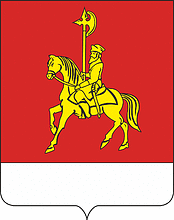 Контрольно-счетный орган Каратузского районана годовой отчет об исполнении бюджета муниципального образования «Таскинский сельсовет» за 2021 год(утверждено приказом Контрольно-счетного органа Каратузского района от 30.03.2022 № 28-п)Наименование показателяУточнённые бюджетные  назначенияИсполнено Неисполненные назначения% исполненияДоходы9270,59269,5-1,1100,0Расходы9554,49463,8-90,699,1Результат исполнения бюджета (дефицит (-) /профицит (+)-283,9-194,3Наименование доходовИсполнение за 2020 годУточнённые показатели на 2021 годИсполнено за 2021 годОтклонение исполнения от утверждённых показателей на 2021 год% исполнения назначений за 2021 годОтклонение исполнения к 2020 году,%Удельный вес в общей сумме доходов, %Доходы, всего:10968,69270,59269,5-1,0100,084,5100,0Налоговые:671,1595,1594,1-1,099,888,56,4Налог на доходы физических лиц77,484,481,7-2,896,7105,50,9Акцизы 83,894,496,11,7101,8114,71,0Единый сельскохозяйственный налог143,864,264,20,0100,044,60,7Налог на имущество физических лиц44,939,339,30,0100,087,60,4Земельный налог317,6309,6309,60,0100,097,53,3Государственная пошлина3,63,23,20,0100,088,90,0Неналоговые:316,6317,7317,70,0100,0100,33,4Доходы поступающие в порядке возмещения расходов, понесенных в связи с эксплуатацией имущества поселений313,6308,3308,30,0100,098,33,3Штрафы, санкции, возмещение ущерба3,09,39,30,0100,0311,00,1Безвозмездные поступления:9980,98357,78357,70,0100,083,790,2Дотации бюджетам поселений на выравнивание бюджетной обеспеченности644,9853,2853,20,0100,0132,39,2Субвенции бюджетам поселений на выполнение передаваемых полномочий субъектов РФ86,086,086,00,0100,0100,00,9Иные межбюджетные трансферты, передаваемые бюджетам поселений9250,07414,57414,50,0100,080,280,0Прочие безвозмездные поступления в бюджеты сельских поселений4,04,00,0100,0Св.1000,0Наименование раздела, подразделаИсполнение за 2020 годУточнённые показатели на 2021 годИсполнено за 2021 годОтклонение исполнения от утверждённых показателей на 2021 год% исполнения назначений за 2021 годОтклонение исполнения к 2020 году,%Удельный вес в общей сумме доходов, %Расходы бюджета всего, в том числе:10855,79554,49463,8-90,799,187,2100,0Общегосударственные вопросы2428,92411,92391,6-20,399,298,525,3Функционирование высшего должностного лица субъекта РФ и муниципального образования 863,3934,3934,30,0100,0108,29,9Функционирование Правительства Российской Федерации, высших исполнительных органов государственной власти субъектов Российской Федерации, местных администраций1438,21468,91448,6-20,398,6100,715,3Обеспечение проведения выборов и референдумов119,30,00,00,00,0Другие общегосударственные вопросы8,18,78,70,0100,0106,90,1Национальная оборона83,082,482,40,0100,099,30,9Мобилизационная и вневойсковая подготовка83,082,482,40,0100,099,30,9Национальная безопасность и правоохранительная деятельность105,559,759,70,0100,056,60,6Защита населения и территории от чрезвычайных ситуаций природного и техногенного характера, пожарная безопасность104,558,758,70,0100,056,20,6Другие вопросы в области национальной безопасности и правоохранительной деятельности1,01,01,00,0100,0100,00,0Национальная экономика143,7953,0925,4-27,697,1644,09,8Дорожное хозяйство (дорожные фонды)143,7953,0925,4-27,697,1644,09,8Жилищно-коммунальное хозяйство4332,32392,52349,8-42,798,254,224,8Благоустройство1349,42392,52349,8-42,798,2174,124,8Другие вопросы в области жилищно-коммунального хозяйства2982,90,00,00,00,0Культура, кинематография3736,13626,73626,70,0100,097,138,3Культура3736,13626,73626,70,0100,097,138,3Социальная политика13,112,012,00,0100,091,60,1Пенсионное обеспечение13,112,012,00,0100,091,60,1Межбюджетные трансферты общего характера бюджетам субъекта РФ и муниципальных образований13,116,116,10,0100,0122,70,2Прочие межбюджетные трансферты общего характера13,116,116,10,0100,0122,70,2Наименование расходовВид расходовУточненные назначенияИсполненоНаименование расходовВид расходовсуммауд.вес,%суммауд.вес,%Всего расходов (без учета условно утвержденных расходов), в т.ч.9554,4100,09463,8100,0Расходы на выплаты персоналу в целях обеспечения выполнения функций государственными (муниципальными) органами, казенными учреждениями, органами управления государственными внебюджетными фондами1002876,630,12876,630,4Закупка товаров, работ и услуг для обеспечения государственных (муниципальных) нужд2003022,331,62931,631,0Социальное обеспечение и иные выплаты населению30012,00,112,00,1Межбюджетные трансферты5003642,838,13642,838,5Иные бюджетные ассигнования8000,80,00,80,0Наименование муниципальных программ, подпрограмм, программных мероприятийУтверждённые бюджетные назначенияИсполненоНеисполненные назначения% исполненияМуниципальная программа  «Устойчивое обеспечение населения необходимыми услугами, создание комфортных условий проживания  населения МО «Таскинский сельсовет» 3405,33335,0-70,397,9